9	examiner et approuver le rapport du Directeur du Bureau des radiocommunications, conformément à l'article 7 de la Convention:9.1	sur les activités du Secteur des radiocommunications depuis la CMR-15;9.1 (9.1.2)	Résolution 761 (CMR-15) – Compatibilité entre les Télécommunications mobiles internationales et le service de radiodiffusion par satellite (sonore) dans la bande de fréquences 1 452-1 492 MHz dans les Régions 1 et 3IntroductionLe point 9.1, question 9.1.2, de l'ordre du jour s'inscrit dans le prolongement des travaux menés par la CMR-15. La Conférence a identifié la bande de fréquences 1 452-1 492 MHz pour les IMT à l'échelle mondiale et a invité l'UIT-R à procéder, avant la CMR-19, aux études réglementaires et techniques appropriées et à élaborer, entre autres, les mesures réglementaires qui pourraient être prises, sur la base des études menées, pour favoriser la stabilité à long terme des IMT et du SRS (sonore) dans la bande de fréquences 1 452-1 492 MHz dans les Régions 1 et 3.L'UIT-R et la Communauté régionale des communications (administrations des pays Membres de la RCC) ont procédé à des études techniques et réglementaires au titre de ce point de l'ordre du jour.Compte tenu des résultats des études effectuées, les administrations des pays Membres de la RCC considèrent que les dispositions actuelles du Règlement des radiocommunications sont suffisantes pour maintenir le statu quo s'agissant de l'utilisation à long terme des IMT et du SRS (sonore) dans la bande de fréquences 1 452-1 492 MHz dans les Régions 1 et 3.PropositionAu titre du point 9.1, question 9.1.2 de l'ordre du jour 9.1, les administrations des pays Membres de la RCC considèrent qu'il n'y a pas lieu de modifier le Règlement des radiocommunications, mais que la Résolution 761 (CMR-15) devrait être supprimée. ARTICLE 5Attribution des bandes de fréquencesNOC	RCC/12A21A2/1Section IV – Tableau d'attribution des bandes de fréquences
(Voir le numéro 2.1)
Motifs:	Aucune des études effectuées n'indique qu'il est nécessaire de modifier le Tableau d'attribution des bandes de fréquences figurant dans le Règlement des radiocommunications. NOC	RCC/12A21A2/2ARTICLE 21Services de Terre et services spatiaux partageant des bandes
de fréquences au-dessus de 1 GHzMotifs:	Aucune des études effectuées n'indique qu'il est nécessaire de modifier les valeurs correspondantes de la puissance surfacique prescrites dans l'Article 21 du Règlement des radiocommunications. SUP	RCC/12A21A2/3RÉSOLUTION 761 (CMR-15)Compatibilité entre les Télécommunications mobiles internationales et 
le service de radiodiffusion par satellite (sonore) dans la bande 
de fréquences 1 452-1 492 MHz dans les Régions 1 et 3Motifs:	Suppression en conséquence de la Résolution 761 (CMR-15).______________Conférence mondiale des radiocommunications (CMR-19)
Charm el-Cheikh, Égypte, 28 octobre – 22 novembre 2019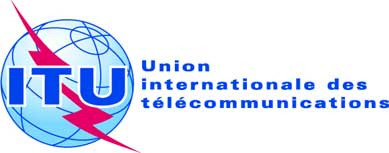 SÉANCE PLÉNIÈREAddendum 2 au
Document 12(Add.21)-F23 juin 2019Original: russePropositions communes de la Communauté régionale des communicationsPropositions communes de la Communauté régionale des communicationsPROPOSITIONS POUR LES TRAVAUX DE LA CONFÉRENCEPROPOSITIONS POUR LES TRAVAUX DE LA CONFÉRENCEPoint 9.1(9.1.2) de l'ordre du jourPoint 9.1(9.1.2) de l'ordre du jour